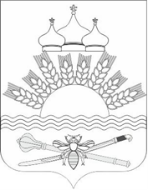 РОССИЙСКАЯ ФЕДЕРАЦИЯРОСТОВСКАЯ ОБЛАСТЬТАРАСОВСКИЙ РАЙОНМУНИЦИПАЛЬНОЕ ОБРАЗОВАНИЕ«ДЯЧКИНСКОЕ СЕЛЬСКОЕ ПОСЕЛЕНИЕ»АДМИНИСТРАЦИЯ ДЯЧКИНСКОГО СЕЛЬСКОГО ПОСЕЛЕНИЯПОСТАНОВЛЕНИЕ       от 02.02.2023г.                                                                                                № 20сл. ДячкиноО приведении в соответствие адресныхобъектов по результатам инвентаризации        В соответствии с Федеральным законом от 6 октября 2003 года №131-ФЗ «Об общих принципах организации местного самоуправления в Российской Федерации», Постановлением Правительства РФ от 19 ноября 2014 года №1221 «Об утверждении Правил присвоения, изменения и аннулирования адресов» и разделом IV Правил Межведомственного информационного взаимодействия при ведении государственного адресного реестра, утверждённых Постановлением Правительства от 22 мая 2015 года №492, в результате проведённой инвентаризации и в целях приведения адресного хозяйства в соответствие с действующим законодательством Администрация Дячкинского сельского поселенияПОСТАНОВЛЯЕТ:Присвоить новый адрес земельному участку с кадастровым номером 61:37:0030101:476, с раннее присвоенным адресом «Ростовская область, р-н. Тарасовский, сл. Дячкино, ул. Мира, стр. 16«А»», – Российская Федерация, Ростовская область, Тарасовский муниципальный район, Дячкинское сельское поселение, сл. Дячкино, ул. Мира, земельный участок 16а.Присвоить новый адрес нежилому зданию котельной с кадастровым номером 61:37:0030101:1741, с раннее присвоенным адресом «Ростовская область, р-н. Тарасовский, сл. Дячкино, ул. Мира, д. 16А», – Российская Федерация, Ростовская область, Тарасовский муниципальный район, Дячкинское сельское поселение, сл. Дячкино, ул. Мира, зд. 16а.Внести соответствующие сведения в ФИАС по вышеуказанному объекту.Настоящее постановление вступает в силу с момента его официального опубликования.Контроль за выполнением настоящего постановления оставляю за собой.Глава Администрации Дячкинского сельского поселения                                          Ю.С. Филиппова